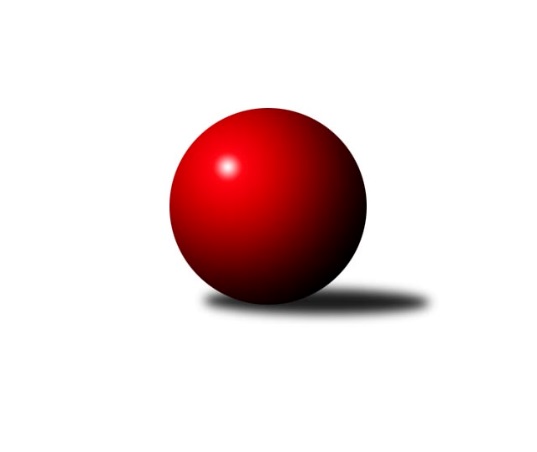 Č.2Ročník 2018/2019	24.5.2024 Jihočeský KP2 2018/2019Statistika 2. kolaTabulka družstev:		družstvo	záp	výh	rem	proh	skore	sety	průměr	body	plné	dorážka	chyby	1.	TJ Centropen Dačice C	2	2	0	0	13.0 : 3.0 	(17.0 : 7.0)	2671	4	1847	824	34	2.	TJ Kunžak C	2	1	1	0	12.0 : 4.0 	(16.5 : 7.5)	2558	3	1784	774	36.5	3.	TJ Blatná C	2	1	1	0	9.0 : 7.0 	(13.5 : 10.5)	2566	3	1800	767	42	4.	TJ Lokomotiva České Velenice B	1	1	0	0	6.0 : 2.0 	(9.0 : 3.0)	2509	2	1713	796	27	5.	TJ Centropen Dačice G	2	1	0	1	10.0 : 6.0 	(13.0 : 11.0)	2548	2	1780	768	40	6.	Kuželky Borovany B	2	1	0	1	8.0 : 8.0 	(14.0 : 10.0)	2480	2	1710	770	44.5	7.	TJ Sokol Slavonice B	2	1	0	1	8.0 : 8.0 	(9.0 : 15.0)	2459	2	1747	713	55.5	8.	TJ Jiskra Nová Bystřice C	2	1	0	1	7.0 : 9.0 	(11.0 : 13.0)	2481	2	1732	749	43.5	9.	TJ Spartak Trhové Sviny A	2	1	0	1	7.0 : 9.0 	(10.5 : 13.5)	2433	2	1704	730	39.5	10.	TJ Sokol Chýnov A	1	0	0	1	1.0 : 7.0 	(5.0 : 7.0)	2547	0	1788	759	44	11.	TJ Fezko Strakonice A	2	0	0	2	4.0 : 12.0 	(7.0 : 17.0)	2514	0	1738	776	41.5	12.	KK Lokomotiva Tábor	2	0	0	2	3.0 : 13.0 	(6.5 : 17.5)	2321	0	1634	688	60Tabulka doma:		družstvo	záp	výh	rem	proh	skore	sety	průměr	body	maximum	minimum	1.	TJ Kunžak C	2	1	1	0	12.0 : 4.0 	(16.5 : 7.5)	2558	3	2566	2550	2.	Kuželky Borovany B	1	1	0	0	7.0 : 1.0 	(10.0 : 2.0)	2433	2	2433	2433	3.	TJ Centropen Dačice G	1	1	0	0	7.0 : 1.0 	(8.0 : 4.0)	2588	2	2588	2588	4.	TJ Sokol Slavonice B	1	1	0	0	7.0 : 1.0 	(7.0 : 5.0)	2608	2	2608	2608	5.	TJ Centropen Dačice C	1	1	0	0	6.0 : 2.0 	(8.0 : 4.0)	2683	2	2683	2683	6.	TJ Blatná C	1	1	0	0	5.0 : 3.0 	(8.0 : 4.0)	2583	2	2583	2583	7.	TJ Jiskra Nová Bystřice C	1	1	0	0	5.0 : 3.0 	(7.0 : 5.0)	2510	2	2510	2510	8.	TJ Lokomotiva České Velenice B	0	0	0	0	0.0 : 0.0 	(0.0 : 0.0)	0	0	0	0	9.	TJ Sokol Chýnov A	0	0	0	0	0.0 : 0.0 	(0.0 : 0.0)	0	0	0	0	10.	KK Lokomotiva Tábor	1	0	0	1	3.0 : 5.0 	(4.5 : 7.5)	2386	0	2386	2386	11.	TJ Spartak Trhové Sviny A	1	0	0	1	2.0 : 6.0 	(3.0 : 9.0)	2405	0	2405	2405	12.	TJ Fezko Strakonice A	1	0	0	1	1.0 : 7.0 	(3.0 : 9.0)	2528	0	2528	2528Tabulka venku:		družstvo	záp	výh	rem	proh	skore	sety	průměr	body	maximum	minimum	1.	TJ Centropen Dačice C	1	1	0	0	7.0 : 1.0 	(9.0 : 3.0)	2658	2	2658	2658	2.	TJ Lokomotiva České Velenice B	1	1	0	0	6.0 : 2.0 	(9.0 : 3.0)	2509	2	2509	2509	3.	TJ Spartak Trhové Sviny A	1	1	0	0	5.0 : 3.0 	(7.5 : 4.5)	2461	2	2461	2461	4.	TJ Blatná C	1	0	1	0	4.0 : 4.0 	(5.5 : 6.5)	2549	1	2549	2549	5.	TJ Kunžak C	0	0	0	0	0.0 : 0.0 	(0.0 : 0.0)	0	0	0	0	6.	TJ Centropen Dačice G	1	0	0	1	3.0 : 5.0 	(5.0 : 7.0)	2508	0	2508	2508	7.	TJ Fezko Strakonice A	1	0	0	1	3.0 : 5.0 	(4.0 : 8.0)	2499	0	2499	2499	8.	TJ Jiskra Nová Bystřice C	1	0	0	1	2.0 : 6.0 	(4.0 : 8.0)	2451	0	2451	2451	9.	TJ Sokol Chýnov A	1	0	0	1	1.0 : 7.0 	(5.0 : 7.0)	2547	0	2547	2547	10.	Kuželky Borovany B	1	0	0	1	1.0 : 7.0 	(4.0 : 8.0)	2526	0	2526	2526	11.	TJ Sokol Slavonice B	1	0	0	1	1.0 : 7.0 	(2.0 : 10.0)	2310	0	2310	2310	12.	KK Lokomotiva Tábor	1	0	0	1	0.0 : 8.0 	(2.0 : 10.0)	2256	0	2256	2256Tabulka podzimní části:		družstvo	záp	výh	rem	proh	skore	sety	průměr	body	doma	venku	1.	TJ Centropen Dačice C	2	2	0	0	13.0 : 3.0 	(17.0 : 7.0)	2671	4 	1 	0 	0 	1 	0 	0	2.	TJ Kunžak C	2	1	1	0	12.0 : 4.0 	(16.5 : 7.5)	2558	3 	1 	1 	0 	0 	0 	0	3.	TJ Blatná C	2	1	1	0	9.0 : 7.0 	(13.5 : 10.5)	2566	3 	1 	0 	0 	0 	1 	0	4.	TJ Lokomotiva České Velenice B	1	1	0	0	6.0 : 2.0 	(9.0 : 3.0)	2509	2 	0 	0 	0 	1 	0 	0	5.	TJ Centropen Dačice G	2	1	0	1	10.0 : 6.0 	(13.0 : 11.0)	2548	2 	1 	0 	0 	0 	0 	1	6.	Kuželky Borovany B	2	1	0	1	8.0 : 8.0 	(14.0 : 10.0)	2480	2 	1 	0 	0 	0 	0 	1	7.	TJ Sokol Slavonice B	2	1	0	1	8.0 : 8.0 	(9.0 : 15.0)	2459	2 	1 	0 	0 	0 	0 	1	8.	TJ Jiskra Nová Bystřice C	2	1	0	1	7.0 : 9.0 	(11.0 : 13.0)	2481	2 	1 	0 	0 	0 	0 	1	9.	TJ Spartak Trhové Sviny A	2	1	0	1	7.0 : 9.0 	(10.5 : 13.5)	2433	2 	0 	0 	1 	1 	0 	0	10.	TJ Sokol Chýnov A	1	0	0	1	1.0 : 7.0 	(5.0 : 7.0)	2547	0 	0 	0 	0 	0 	0 	1	11.	TJ Fezko Strakonice A	2	0	0	2	4.0 : 12.0 	(7.0 : 17.0)	2514	0 	0 	0 	1 	0 	0 	1	12.	KK Lokomotiva Tábor	2	0	0	2	3.0 : 13.0 	(6.5 : 17.5)	2321	0 	0 	0 	1 	0 	0 	1Tabulka jarní části:		družstvo	záp	výh	rem	proh	skore	sety	průměr	body	doma	venku	1.	Kuželky Borovany B	0	0	0	0	0.0 : 0.0 	(0.0 : 0.0)	0	0 	0 	0 	0 	0 	0 	0 	2.	TJ Fezko Strakonice A	0	0	0	0	0.0 : 0.0 	(0.0 : 0.0)	0	0 	0 	0 	0 	0 	0 	0 	3.	TJ Lokomotiva České Velenice B	0	0	0	0	0.0 : 0.0 	(0.0 : 0.0)	0	0 	0 	0 	0 	0 	0 	0 	4.	TJ Jiskra Nová Bystřice C	0	0	0	0	0.0 : 0.0 	(0.0 : 0.0)	0	0 	0 	0 	0 	0 	0 	0 	5.	TJ Sokol Chýnov A	0	0	0	0	0.0 : 0.0 	(0.0 : 0.0)	0	0 	0 	0 	0 	0 	0 	0 	6.	TJ Sokol Slavonice B	0	0	0	0	0.0 : 0.0 	(0.0 : 0.0)	0	0 	0 	0 	0 	0 	0 	0 	7.	TJ Spartak Trhové Sviny A	0	0	0	0	0.0 : 0.0 	(0.0 : 0.0)	0	0 	0 	0 	0 	0 	0 	0 	8.	TJ Centropen Dačice C	0	0	0	0	0.0 : 0.0 	(0.0 : 0.0)	0	0 	0 	0 	0 	0 	0 	0 	9.	TJ Blatná C	0	0	0	0	0.0 : 0.0 	(0.0 : 0.0)	0	0 	0 	0 	0 	0 	0 	0 	10.	TJ Kunžak C	0	0	0	0	0.0 : 0.0 	(0.0 : 0.0)	0	0 	0 	0 	0 	0 	0 	0 	11.	TJ Centropen Dačice G	0	0	0	0	0.0 : 0.0 	(0.0 : 0.0)	0	0 	0 	0 	0 	0 	0 	0 	12.	KK Lokomotiva Tábor	0	0	0	0	0.0 : 0.0 	(0.0 : 0.0)	0	0 	0 	0 	0 	0 	0 	0 Zisk bodů pro družstvo:		jméno hráče	družstvo	body	zápasy	v %	dílčí body	sety	v %	1.	Petr Tomek 	TJ Jiskra Nová Bystřice C 	2	/	2	(100%)	4	/	4	(100%)	2.	Václav Valhoda 	TJ Fezko Strakonice A 	2	/	2	(100%)	4	/	4	(100%)	3.	Karel Jirkal 	Kuželky Borovany B 	2	/	2	(100%)	4	/	4	(100%)	4.	Karel Kunc 	TJ Centropen Dačice C 	2	/	2	(100%)	4	/	4	(100%)	5.	Michal Waszniovski 	TJ Centropen Dačice C 	2	/	2	(100%)	4	/	4	(100%)	6.	Lukáš Štibich 	TJ Centropen Dačice C 	2	/	2	(100%)	3	/	4	(75%)	7.	Stanislav Kučera 	TJ Centropen Dačice G 	2	/	2	(100%)	3	/	4	(75%)	8.	Jiří Ondrák st.	TJ Sokol Slavonice B 	2	/	2	(100%)	3	/	4	(75%)	9.	Karel Koubek 	TJ Blatná C 	2	/	2	(100%)	3	/	4	(75%)	10.	Jan Dvořák 	TJ Spartak Trhové Sviny A 	2	/	2	(100%)	2.5	/	4	(63%)	11.	Rudolf Baldík 	TJ Lokomotiva České Velenice B 	1	/	1	(100%)	2	/	2	(100%)	12.	David Marek 	TJ Lokomotiva České Velenice B 	1	/	1	(100%)	2	/	2	(100%)	13.	Bohumil Maroušek 	TJ Lokomotiva České Velenice B 	1	/	1	(100%)	2	/	2	(100%)	14.	Jiří Malovaný 	Kuželky Borovany B 	1	/	1	(100%)	2	/	2	(100%)	15.	Josef Mikeš 	TJ Blatná C 	1	/	1	(100%)	2	/	2	(100%)	16.	Jan Chalupa 	TJ Centropen Dačice G 	1	/	1	(100%)	2	/	2	(100%)	17.	Aleš Láník 	TJ Centropen Dačice G 	1	/	1	(100%)	2	/	2	(100%)	18.	Karel Hanzal 	TJ Kunžak C 	1	/	1	(100%)	2	/	2	(100%)	19.	Jan Zeman 	TJ Kunžak C 	1	/	1	(100%)	2	/	2	(100%)	20.	Ivan Baštář 	TJ Centropen Dačice G 	1	/	1	(100%)	2	/	2	(100%)	21.	Luboš Vrecko 	TJ Jiskra Nová Bystřice C 	1	/	1	(100%)	2	/	2	(100%)	22.	Radka Burianová 	TJ Kunžak C 	1	/	1	(100%)	2	/	2	(100%)	23.	Libuše Hanzalíková 	TJ Kunžak C 	1	/	1	(100%)	2	/	2	(100%)	24.	Ladislav Bouda 	TJ Centropen Dačice C 	1	/	1	(100%)	2	/	2	(100%)	25.	Jiří Melhuba 	TJ Jiskra Nová Bystřice C 	1	/	1	(100%)	2	/	2	(100%)	26.	František Vávra 	TJ Spartak Trhové Sviny A 	1	/	1	(100%)	1	/	2	(50%)	27.	Jiří Ondrák ml.	TJ Sokol Slavonice B 	1	/	1	(100%)	1	/	2	(50%)	28.	Jiří Baldík 	TJ Lokomotiva České Velenice B 	1	/	1	(100%)	1	/	2	(50%)	29.	Zdeněk Samec 	KK Lokomotiva Tábor 	1	/	1	(100%)	1	/	2	(50%)	30.	Karel Fabeš 	TJ Centropen Dačice G 	1	/	1	(100%)	1	/	2	(50%)	31.	Miroslav Mašek 	TJ Sokol Chýnov A 	1	/	1	(100%)	1	/	2	(50%)	32.	Láďa Chalupa 	TJ Sokol Slavonice B 	1	/	1	(100%)	1	/	2	(50%)	33.	Jan Kobliha 	Kuželky Borovany B 	1	/	2	(50%)	3	/	4	(75%)	34.	Michal Horák 	TJ Kunžak C 	1	/	2	(50%)	3	/	4	(75%)	35.	Pavel Zeman 	Kuželky Borovany B 	1	/	2	(50%)	3	/	4	(75%)	36.	Lukáš Drnek 	TJ Blatná C 	1	/	2	(50%)	3	/	4	(75%)	37.	Ondřej Mrkva 	TJ Kunžak C 	1	/	2	(50%)	3	/	4	(75%)	38.	Ondřej Fejtl 	TJ Blatná C 	1	/	2	(50%)	2.5	/	4	(63%)	39.	Kateřina Matoušková 	TJ Sokol Slavonice B 	1	/	2	(50%)	2	/	4	(50%)	40.	Pavel Stodolovský 	TJ Spartak Trhové Sviny A 	1	/	2	(50%)	2	/	4	(50%)	41.	Josef Troup 	TJ Spartak Trhové Sviny A 	1	/	2	(50%)	2	/	4	(50%)	42.	Jitka Šimková 	Kuželky Borovany B 	1	/	2	(50%)	2	/	4	(50%)	43.	Karel Filek 	TJ Fezko Strakonice A 	1	/	2	(50%)	2	/	4	(50%)	44.	Josef Bárta 	TJ Centropen Dačice C 	1	/	2	(50%)	2	/	4	(50%)	45.	Zdeněk Hrbek 	TJ Jiskra Nová Bystřice C 	1	/	2	(50%)	2	/	4	(50%)	46.	Šárka Aujezdská 	KK Lokomotiva Tábor 	1	/	2	(50%)	2	/	4	(50%)	47.	Zdeněk Svačina 	TJ Blatná C 	1	/	2	(50%)	2	/	4	(50%)	48.	Vlastimil Musel 	TJ Centropen Dačice G 	1	/	2	(50%)	2	/	4	(50%)	49.	Lukáš Brtník 	TJ Kunžak C 	1	/	2	(50%)	1.5	/	4	(38%)	50.	Jiří Cepák 	TJ Centropen Dačice C 	1	/	2	(50%)	1	/	4	(25%)	51.	Vlastimil Škrabal 	TJ Kunžak C 	1	/	2	(50%)	1	/	4	(25%)	52.	Karel Palán 	TJ Fezko Strakonice A 	1	/	2	(50%)	1	/	4	(25%)	53.	Dušan Rodek 	TJ Centropen Dačice G 	1	/	2	(50%)	1	/	4	(25%)	54.	Martin Jinda 	KK Lokomotiva Tábor 	1	/	2	(50%)	1	/	4	(25%)	55.	Miloš Rozhoň 	TJ Blatná C 	1	/	2	(50%)	1	/	4	(25%)	56.	Jan Novák 	TJ Sokol Chýnov A 	0	/	1	(0%)	1	/	2	(50%)	57.	Dušan Straka 	TJ Sokol Chýnov A 	0	/	1	(0%)	1	/	2	(50%)	58.	Pavel Bronec 	TJ Sokol Chýnov A 	0	/	1	(0%)	1	/	2	(50%)	59.	Tereza Kovandová 	TJ Sokol Chýnov A 	0	/	1	(0%)	1	/	2	(50%)	60.	Petra Holá 	TJ Lokomotiva České Velenice B 	0	/	1	(0%)	1	/	2	(50%)	61.	Martin Hlaváč 	KK Lokomotiva Tábor 	0	/	1	(0%)	1	/	2	(50%)	62.	Nikola Kroupová 	TJ Spartak Trhové Sviny A 	0	/	1	(0%)	1	/	2	(50%)	63.	Jakub Stuchlík 	TJ Centropen Dačice C 	0	/	1	(0%)	1	/	2	(50%)	64.	Roman Osovský 	TJ Lokomotiva České Velenice B 	0	/	1	(0%)	1	/	2	(50%)	65.	Zdeněk Ondřej 	KK Lokomotiva Tábor 	0	/	1	(0%)	0	/	2	(0%)	66.	Josef Macháček 	KK Lokomotiva Tábor 	0	/	1	(0%)	0	/	2	(0%)	67.	Stanislav Tichý 	TJ Sokol Slavonice B 	0	/	1	(0%)	0	/	2	(0%)	68.	Veronika Pýchová 	TJ Jiskra Nová Bystřice C 	0	/	1	(0%)	0	/	2	(0%)	69.	Aleš Bláha 	TJ Jiskra Nová Bystřice C 	0	/	1	(0%)	0	/	2	(0%)	70.	Rudolf Borovský 	TJ Sokol Slavonice B 	0	/	1	(0%)	0	/	2	(0%)	71.	Zdeněk Valdman 	TJ Fezko Strakonice A 	0	/	1	(0%)	0	/	2	(0%)	72.	Jiří Minařík 	TJ Blatná C 	0	/	1	(0%)	0	/	2	(0%)	73.	Libuše Hanzálková 	TJ Sokol Chýnov A 	0	/	1	(0%)	0	/	2	(0%)	74.	David Drobilič 	TJ Sokol Slavonice B 	0	/	1	(0%)	0	/	2	(0%)	75.	Milan Švec 	TJ Jiskra Nová Bystřice C 	0	/	1	(0%)	0	/	2	(0%)	76.	Josef Ivan 	TJ Jiskra Nová Bystřice C 	0	/	1	(0%)	0	/	2	(0%)	77.	Martin Krajčo 	TJ Fezko Strakonice A 	0	/	1	(0%)	0	/	2	(0%)	78.	Barbora Pýchová 	TJ Jiskra Nová Bystřice C 	0	/	1	(0%)	0	/	2	(0%)	79.	Jindřich Soukup 	Kuželky Borovany B 	0	/	1	(0%)	0	/	2	(0%)	80.	Václav Ondok 	Kuželky Borovany B 	0	/	1	(0%)	0	/	2	(0%)	81.	Daniel Aujezdský 	KK Lokomotiva Tábor 	0	/	2	(0%)	1.5	/	4	(38%)	82.	Vladimír Talian 	TJ Spartak Trhové Sviny A 	0	/	2	(0%)	1	/	4	(25%)	83.	Jindra Kovářová 	TJ Sokol Slavonice B 	0	/	2	(0%)	1	/	4	(25%)	84.	Josef Svoboda 	TJ Spartak Trhové Sviny A 	0	/	2	(0%)	1	/	4	(25%)	85.	Martin Kubeš 	TJ Centropen Dačice G 	0	/	2	(0%)	0	/	4	(0%)	86.	Pavel Poklop 	TJ Fezko Strakonice A 	0	/	2	(0%)	0	/	4	(0%)	87.	Martin Rod 	TJ Fezko Strakonice A 	0	/	2	(0%)	0	/	4	(0%)Průměry na kuželnách:		kuželna	průměr	plné	dorážka	chyby	výkon na hráče	1.	TJ Fezko Strakonice, 1-4	2593	1780	813	34.0	(432.2)	2.	TJ Sokol Slavonice, 1-4	2577	1805	772	43.0	(429.6)	3.	TJ Centropen Dačice, 1-4	2562	1772	790	37.0	(427.0)	4.	TJ Blatná, 1-4	2541	1787	754	40.0	(423.5)	5.	TJ Jiskra Nová Bystřice, 1-4	2509	1759	750	50.0	(418.2)	6.	TJ Kunžak, 1-2	2480	1739	740	47.0	(413.4)	7.	Trhové Sviny, 1-2	2457	1710	747	30.5	(409.5)	8.	Tábor, 1-4	2445	1698	747	40.5	(407.6)	9.	Borovany, 1-2	2371	1678	693	59.5	(395.3)Nejlepší výkony na kuželnách:TJ Fezko Strakonice, 1-4TJ Centropen Dačice C	2658	2. kolo	Michal Waszniovski 	TJ Centropen Dačice C	484	2. koloTJ Fezko Strakonice A	2528	2. kolo	Karel Kunc 	TJ Centropen Dačice C	472	2. kolo		. kolo	Lukáš Štibich 	TJ Centropen Dačice C	458	2. kolo		. kolo	Václav Valhoda 	TJ Fezko Strakonice A	447	2. kolo		. kolo	Josef Bárta 	TJ Centropen Dačice C	445	2. kolo		. kolo	Karel Filek 	TJ Fezko Strakonice A	443	2. kolo		. kolo	Martin Rod 	TJ Fezko Strakonice A	428	2. kolo		. kolo	Ladislav Bouda 	TJ Centropen Dačice C	411	2. kolo		. kolo	Zdeněk Valdman 	TJ Fezko Strakonice A	408	2. kolo		. kolo	Pavel Poklop 	TJ Fezko Strakonice A	404	2. koloTJ Sokol Slavonice, 1-4TJ Sokol Slavonice B	2608	1. kolo	Jiří Ondrák ml.	TJ Sokol Slavonice B	459	1. koloTJ Sokol Chýnov A	2547	1. kolo	Miroslav Mašek 	TJ Sokol Chýnov A	456	1. kolo		. kolo	Jan Novák 	TJ Sokol Chýnov A	447	1. kolo		. kolo	Kateřina Matoušková 	TJ Sokol Slavonice B	441	1. kolo		. kolo	Láďa Chalupa 	TJ Sokol Slavonice B	441	1. kolo		. kolo	Jindra Kovářová 	TJ Sokol Slavonice B	436	1. kolo		. kolo	Jiří Ondrák st.	TJ Sokol Slavonice B	420	1. kolo		. kolo	Pavel Bronec 	TJ Sokol Chýnov A	418	1. kolo		. kolo	Jiří Pšenčík 	TJ Sokol Slavonice B	411	1. kolo		. kolo	Libuše Hanzálková 	TJ Sokol Chýnov A	410	1. koloTJ Centropen Dačice, 1-4TJ Centropen Dačice C	2683	1. kolo	Karel Jirkal 	Kuželky Borovany B	507	1. koloTJ Centropen Dačice G	2588	1. kolo	Lukáš Štibich 	TJ Centropen Dačice C	494	1. koloKuželky Borovany B	2526	1. kolo	Karel Kunc 	TJ Centropen Dačice C	492	1. koloTJ Jiskra Nová Bystřice C	2451	1. kolo	Dušan Rodek 	TJ Centropen Dačice G	472	1. kolo		. kolo	Jan Kobliha 	Kuželky Borovany B	466	1. kolo		. kolo	Michal Waszniovski 	TJ Centropen Dačice C	458	1. kolo		. kolo	Ivan Baštář 	TJ Centropen Dačice G	439	1. kolo		. kolo	Petr Tomek 	TJ Jiskra Nová Bystřice C	439	1. kolo		. kolo	Vlastimil Musel 	TJ Centropen Dačice G	436	1. kolo		. kolo	Josef Bárta 	TJ Centropen Dačice C	434	1. koloTJ Blatná, 1-4TJ Blatná C	2583	1. kolo	Karel Koubek 	TJ Blatná C	480	1. koloTJ Fezko Strakonice A	2499	1. kolo	Karel Palán 	TJ Fezko Strakonice A	446	1. kolo		. kolo	Karel Filek 	TJ Fezko Strakonice A	442	1. kolo		. kolo	Ondřej Fejtl 	TJ Blatná C	439	1. kolo		. kolo	Zdeněk Svačina 	TJ Blatná C	425	1. kolo		. kolo	Josef Mikeš 	TJ Blatná C	418	1. kolo		. kolo	Lukáš Drnek 	TJ Blatná C	416	1. kolo		. kolo	Václav Valhoda 	TJ Fezko Strakonice A	416	1. kolo		. kolo	Martin Krajčo 	TJ Fezko Strakonice A	416	1. kolo		. kolo	Miloš Rozhoň 	TJ Blatná C	405	1. koloTJ Jiskra Nová Bystřice, 1-4TJ Jiskra Nová Bystřice C	2510	2. kolo	Stanislav Kučera 	TJ Centropen Dačice G	442	2. koloTJ Centropen Dačice G	2508	2. kolo	Petr Tomek 	TJ Jiskra Nová Bystřice C	441	2. kolo		. kolo	Karel Fabeš 	TJ Centropen Dačice G	441	2. kolo		. kolo	Aleš Láník 	TJ Centropen Dačice G	438	2. kolo		. kolo	Jiří Melhuba 	TJ Jiskra Nová Bystřice C	432	2. kolo		. kolo	Luboš Vrecko 	TJ Jiskra Nová Bystřice C	431	2. kolo		. kolo	Zdeněk Hrbek 	TJ Jiskra Nová Bystřice C	414	2. kolo		. kolo	Vlastimil Musel 	TJ Centropen Dačice G	409	2. kolo		. kolo	Veronika Pýchová 	TJ Jiskra Nová Bystřice C	398	2. kolo		. kolo	Dušan Rodek 	TJ Centropen Dačice G	396	2. koloTJ Kunžak, 1-2TJ Kunžak C	2566	1. kolo	Karel Koubek 	TJ Blatná C	480	2. koloTJ Kunžak C	2550	2. kolo	Ondřej Mrkva 	TJ Kunžak C	461	1. koloTJ Blatná C	2549	2. kolo	Michal Horák 	TJ Kunžak C	458	2. koloKK Lokomotiva Tábor	2256	1. kolo	Vlastimil Škrabal 	TJ Kunžak C	451	1. kolo		. kolo	Michal Horák 	TJ Kunžak C	444	1. kolo		. kolo	Miloš Rozhoň 	TJ Blatná C	438	2. kolo		. kolo	Daniel Aujezdský 	KK Lokomotiva Tábor	436	1. kolo		. kolo	Ondřej Mrkva 	TJ Kunžak C	434	2. kolo		. kolo	Libuše Hanzalíková 	TJ Kunžak C	426	2. kolo		. kolo	Lukáš Drnek 	TJ Blatná C	421	2. koloTrhové Sviny, 1-2TJ Lokomotiva České Velenice B	2509	1. kolo	Rudolf Baldík 	TJ Lokomotiva České Velenice B	447	1. koloTJ Spartak Trhové Sviny A	2405	1. kolo	Bohumil Maroušek 	TJ Lokomotiva České Velenice B	438	1. kolo		. kolo	Jan Dvořák 	TJ Spartak Trhové Sviny A	424	1. kolo		. kolo	David Marek 	TJ Lokomotiva České Velenice B	419	1. kolo		. kolo	Jiří Baldík 	TJ Lokomotiva České Velenice B	417	1. kolo		. kolo	Josef Troup 	TJ Spartak Trhové Sviny A	413	1. kolo		. kolo	Roman Osovský 	TJ Lokomotiva České Velenice B	411	1. kolo		. kolo	Pavel Stodolovský 	TJ Spartak Trhové Sviny A	403	1. kolo		. kolo	Vladimír Talian 	TJ Spartak Trhové Sviny A	394	1. kolo		. kolo	František Vávra 	TJ Spartak Trhové Sviny A	387	1. koloTábor, 1-4TJ Sokol Chýnov A	2508	2. kolo	Jan Dvořák 	TJ Spartak Trhové Sviny A	462	2. koloTJ Spartak Trhové Sviny A	2461	2. kolo	Oldřich Roubek 	TJ Sokol Chýnov A	446	2. koloTJ Lokomotiva České Velenice B	2427	2. kolo	Pavel Stodolovský 	TJ Spartak Trhové Sviny A	444	2. koloKK Lokomotiva Tábor	2386	2. kolo	Jan Novák 	TJ Sokol Chýnov A	442	2. kolo		. kolo	Josef Troup 	TJ Spartak Trhové Sviny A	430	2. kolo		. kolo	Šárka Aujezdská 	KK Lokomotiva Tábor	428	2. kolo		. kolo	Lukáš Holý 	TJ Lokomotiva České Velenice B	427	2. kolo		. kolo	Daniel Aujezdský 	KK Lokomotiva Tábor	422	2. kolo		. kolo	Miroslav Mašek 	TJ Sokol Chýnov A	414	2. kolo		. kolo	Zdeněk Samec 	KK Lokomotiva Tábor	413	2. koloBorovany, 1-2Kuželky Borovany B	2433	2. kolo	Jan Kobliha 	Kuželky Borovany B	445	2. koloTJ Sokol Slavonice B	2310	2. kolo	Karel Jirkal 	Kuželky Borovany B	425	2. kolo		. kolo	Jitka Šimková 	Kuželky Borovany B	405	2. kolo		. kolo	Jiří Ondrák st.	TJ Sokol Slavonice B	404	2. kolo		. kolo	Stanislav Tichý 	TJ Sokol Slavonice B	399	2. kolo		. kolo	Jiří Malovaný 	Kuželky Borovany B	396	2. kolo		. kolo	Jindra Kovářová 	TJ Sokol Slavonice B	389	2. kolo		. kolo	Jindřich Soukup 	Kuželky Borovany B	382	2. kolo		. kolo	Pavel Zeman 	Kuželky Borovany B	380	2. kolo		. kolo	Rudolf Borovský 	TJ Sokol Slavonice B	377	2. koloČetnost výsledků:	8.0 : 0.0	1x	7.0 : 1.0	3x	6.0 : 2.0	2x	5.0 : 3.0	2x	4.0 : 4.0	1x	3.0 : 5.0	1x	2.0 : 6.0	1x	1.0 : 7.0	1x